Atomic Learning Username: IT    Password: PPS    http://www.atomiclearning.com   Click “Find an Answer to a Tech Question” and enter the learning key# above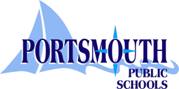 Word 2003 FunctionWord 2007 FunctionKeyboard ShortcutAtomic Learning Key #File>New, File>OpenOffice Button>New (or Open)Ctrl-N (Ctrl-O open)28723File>SaveOffice Button>Save (or Quick Assess Toolbar)Ctrl-S28728File>Save AsOffice Button>Save AsF1228728File>Page SetupPage Layout>Page Setup (click dialog box launcher for more options) Alt-P, SP28757File>Print PreviewOffice Button>Print>Print PreviewAlt-Ctrl-I28770File>PrintOffice Button > PrintCtrl-P28770Edit>Undo (or Redo)Quick Access toolbar>Undo Icon (or Redo icon)Ctrl-Z (Ctrl-Y for Redo)28742Edit>CutHome>Clipboard>CutCtrl-X28739Edit>CopyHome>Clipboard>CopyCtrl-C28739Edit>Office ClipboardHome>clipboard dialog box launcherAlt-H, F,O28739Edit>PasteHome>clipboard>PasteCtrl-V28739Edit>Paste SpecialHome>Clipboard>Paste>Paste SpecialAlt-E, S or Alt-Ctrl-V28739Edit>Select AllHome>Editing>Select>Select AllCtrl-A28733Edit>FindHome>Editing>FindCtrl-F29712Edit>ReplaceHome>Editing>ReplaceCtrl-H29718View>NormalView>Document Views>DraftAlt-Ctrl-N28735View>Web LayoutView>Document Views>Web LayoutAlt-V, W28735View>Print LayoutView>Document Views>Print LayoutAlt-Ctrl-P28735View>Reading LayoutView>Document Views>Full Screen ReadingAlt-V, R28735View>ToolbarsWord 2007 no longer has toolbarsn/an/aView>RulerOffice Button>Print>Print Preview>show/hide rulerAlt-V, L28737View>Header and FooterInsert>Header & FooterAlt-V, H28766View>ZoomStatus Bar>Zoom slider or View>ZoomAlt-V, Z39912Insert>BreakInsert>Pages>Page BreakAlt-I, B28756Insert>Page NumbersInsert>Header & Footer>Page NumberAlt-I, U28767Insert PicturePicture commands are located under Insert>IllustrationsAlt-N29760Insert>Text BoxInsert>Text>Text BoxAlt-N, X29763Format>FontHome>Font (click dialog box launcher for more options)Ctrl-D28744Format>ParagraphHome>Paragraph (click dialog box launcher for more options)Alt-O, P28749Format>Bullets and NumberingHome>Paragraph>Bullets iconAlt-O, N2876328764Format>Borders & ShadingHome>Paragraph>Shading iconAlt-O, B29736Format>ColumnsPage Layout>Page Setup>ColumnsAlt-O, C29727Tools>Spelling & GrammarReview>Proofing>Spelling & GrammarF728743